NAME: NDIE OGOCHUKWUMATRIC NUMBER: 17/MHS02/055NURSING SCIENCE DEPARTMENTCOURSE TITLE: SYSTEMIC PHARMACOLOGY IN NURSING PRATICE ASSIGNMENT TITLE: CHEMOTHERAPY OF MALARIAL PARASITES COURSE CODE: PHA324QUESTIONClassify the antimalarial agents and state the mechanism of action of each class of drug listed.Classification 4-Aminoquinolines: chloroquine, Amodiquine Quinolone Methanol: MefloquineCinochona alkaloid:Quinine, Quinidine Biguanides: proguanil (chologuanide)Diaminopyrimidines: pyrimethamine 8-Aminoquinoline: primaquine Sulfonamides & sulfone: Sulfadoxine, sulfamethopyrazine, dapsoneAntibiotics: Tetracyclins, doxycyclineSesquiterpinelactories: artesunate, artemether, arteetherAmino alcohols: halofantrine , lumefantrineNephthyridine: atovaquine. 4-AminoquinolinesChloroquine Mechanism of action It is actively concentrated by sensitive intra-erythrocytic  by accumulating in the acidic vesicles of the parasite and weakly basic where it raises the vesicular Ph. and thereby interferes with degradation of hemoglobin by parasitic lysosomes. Polymerization of toxic haeme to non-toxic parasite pigment hemozoin is inhibited by formation of chloroquine –heme complex Haeme itself or it’s complex with chloroquine then damages the plasmodial membranes clumping of pigment and changes in parasite membranes follow:death. Amodiaquine.Mechanism of action Like other quindine derivatives, it is thought to inherit heme polymerase activity. This results in accumulation of free heme which is toxic to the parasites.Quinoline methanol Mefloquine Mechanism of action Meflouine is an antimalarial agent which acts as a blood schizonticide. Its exact mechanism of action is not known. Activity in vitro and in vivo. Mefloquine is active against the erthrocytic stages of plasmodium species. Cinchona alkaloid QuinineMechanism of action Same as chloroquineIt is weak base: gets concentrated in the acidic food vacuoles of sensitive plasmodia Inhibits polymerization of haeme to hemozoin Free  haeme increase( toxic) or haeme- quinie complex damages parasite membranes and kills it After oral administration, quinine is rapidly absorbed, reaches peak plasma levels in 1-3 hours, and is widely distributed in body tissues.The use of a loading dose in severe malaria allows the achievement of peak levels within a few hours. Quinidine Mechanism of action Like all other class antiarrhythmic agents, quinidine primarily works by blocking the fast inward sodium current (INa) quinidine’s effect on INa is known as use dependent block: this means at higher heart rates, the block increases, while at lower heart rates, the block decreases. Biguanides Proguanil (chloroguanide)Mechanism of action Proguanil is a prophglatic antimalarial drug, which works by stopping the malaria parasite, plasmodium falciparum and plasmodium vivax, from reproducing once it is the red blood cells. It does this by inhibiting the enzyme dihydrofolate reductase, which is involved in the reproduction of parasite.Diaminopyrimidines Pyrimethamine Mechanism of action Pyrimethamine interefers with the  regeneration of tetrahydrofolic acid from dihydrofolate by competitively inhibiting the enzyme dihydrofolate reductase. Terahydrofolic acid is essential for DNA and RNA synthesis in many species, including protozoa.8-Aminoquinoline PrimaquineMechanism of action Primaquine’s mechanism of action is not well understood. It may be acting by generating reactive spices or by interfering with the electron transport in the parasite. Also, although its mechanism of action is unclear, primaquine may bind to and alter the properties of protozoal DNA. Sulfonamides & sulfone Sulfadoxine Mechanism of action Sulfadoxine, the constituent of fansidar, it is folic acid antagonist; sulfadoxine inhibits the activity of dihydropeteroate synthase whereas pyrimethamine inhibits dihydrfolate reductase.Sulfamethoxypyrazine Mechanism of actionSulfamethxypyrazine is a competitive inhibitor of the bacterial enzyme dihydroptenate synthetase para-aminobenzoic acid (PABA),a substrate of the enzyme is prevented from binding. The inhibited reaction is necessary in these organisms for the synthesis of folic acid.Dapsone Mechanism of action Dapsone inhibits bacterial synthesis of dihydrofolic acid, via competition with para-aminobenzonate for the active site of dihydroterate synthase, thereby inhibiting nucleic acid synthesisAntibiotics Tertacycline Tetracycline antibiotic are protein synthesis inhibitors. They inhibit the initiation of translation in veriety of ways of binding to the 30s ribosomal subunit, which is made up of 16s rRNA and 21 proteins. They inhibit the binding of aminoacyl-tRNA to the mRNADoxycycline Doxycycline inhibits bacterial protein synthesis by binding to the 30s ribosomal subunit, doxycycline has bacteriostatic activity abroad range of Gram-positive and Gram-negative bacteria.Sesquiterpine Lactones Artesunate Mechanism of action  Mechanism of artesunate is thought to involve cleavage of the endoperoxide bond through reaction with haeme^3. This produces free radicals with alkylate parasitic proteins. It has been shown to inhibit an essential parasite calcium adenosine triphosphatase enzyme.Artemether Mechanism of action The drug works against the erythrocytic stages of inhibiting nucleic acid and protein synthesis artemether is administered in combination with lumefantrine for improved efficacy. Arthemther has a rapid onset of action and is rapidly cleared from the body.Arteether Mechanism of action Several proposed including the production of free radicals, other reactive metabolites, and altered membrane transport properties of membranes which inhibit nutrient flow of the parasite. Amino alcohols HalofantrineMechanism of action  Falciparum malaria, the mechanism of action of halofantrine may be similar to that of the choloquine, quinine, mefloquine ; by forming toxic complexes with farriloprophylin IX that damages the membrane of the parasite.Lumefantrine Mechanism of action The exact mechanism by which lumefantrine exerts its antimalarial effect is unknown. However, available data suggest that lumefantrine inhibits the formation of B-hematin by forming a complex with henin and inhibits nucleic acid and protein synthesis Nephthyridine Pyronaridine Mechanism of action Pyronaridine acts as antimalarial with a mechanism of action similar to that of the well-known 4-aminoquinoline choloroquine namely it inhibits B-hematin formation in vitro (a process which closely parallels hemozoin formation with the parasite food vacuole) .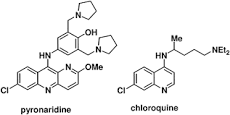 Nephthoquinone Atovaquone Selectively inhibits the malarial cytochrome bcq complex in the parasitic electron transport chain, altapsing the mitochondrial membrane potential.